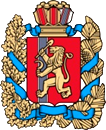 ПРАВИТЕЛЬСТВО КРАСНОЯРСКОГО КРАЯПОСТАНОВЛЕНИЕО внесении изменений в постановление Правительства Красноярского края                   от 14.09.2021 № 632-п «Об утверждении Положения о региональном государственном жилищном контроле (надзоре) в Красноярском крае»В соответствии с частью 3 статьи 20 Жилищного кодекса Российской Федерации, пунктом 3 части 2 статьи 3, статьей 5 Федерального закона                             от 31.07.2020 № 248-ФЗ «О государственном контроле (надзоре)                                             и муниципальном контроле в Российской Федерации», постановлением Правительства Российской Федерации от 30.09.2021 № 1670 «Об утверждении общих требований к организации и осуществлению регионального государственного жилищного контроля (надзора)», статьей 103 Устава Красноярского края ПОСТАНОВЛЯЮ:1. Внести в постановление Правительства Красноярского края                               от 14.09.2021 № 632-п «Об утверждении Положения о региональном государственном жилищном контроле (надзоре) в Красноярском крае» следующие изменения:в преамбуле слова «постановлением Правительства Российской Федерации от 11.06.2013 № 493 «О государственном жилищном надзоре» заменить словами «постановлением Правительства Российской Федерации                  от 30.09.2021 № 1670 «Об утверждении общих требований к организации                        и осуществлению регионального государственного жилищного контроля (надзора)»; в Положении о региональном государственном жилищном контроле (надзоре) в Красноярском крае: в разделе 1: дополнить пунктом 1.6 следующего содержания: «1.6. Объектами регионального надзора являются деятельность, действия (бездействие), в рамках которых должны соблюдаться обязательные требования, установленные жилищным законодательством Российской Федерации, законодательством Российской Федерации об энергосбережении и о повышении энергетической эффективности в отношении жилищного фонда, за исключением муниципального жилищного фонда, граждан, юридических лиц, индивидуальных предпринимателей, в том числе:а) товариществ собственников жилья;б) жилищных и жилищно-строительных кооперативов;в) ресурсоснабжающих организаций;г) региональных операторов по обращению с твердыми коммунальными отходами;д) юридических лиц, индивидуальных предпринимателей, оказывающих услуги и (или) выполняющих работы по содержанию и ремонту общего имущества в многоквартирных домах;е) организаций, осуществляющих деятельность по техническому обслуживанию и ремонту внутридомового и (или) внутриквартирного газового оборудования;ж) организаций, предметом деятельности которых является выполнение одного или нескольких видов работ при осуществлении деятельности                              по эксплуатации лифтов в многоквартирных домах, в том числе их обслуживание и ремонт.Объектом регионального надзора не является деятельность, действия (бездействие) юридических лиц независимо от организационно-правовой формы или индивидуальных предпринимателей, осуществляющих предпринимательскую деятельность по управлению многоквартирными домами на основании лицензии.»; дополнить пунктом 1.7 следующего содержания:«1.7. Предметом регионального надзора является соблюдение контролируемыми лицами обязательных требований:а) требований к использованию и сохранности жилищного фонда, в том числе требований к жилым помещениям, их использованию и содержанию, использованию и содержанию общего имущества собственников помещений               в многоквартирных домах, порядку осуществления перевода жилого помещения в нежилое помещение и нежилого помещения в жилое в многоквартирном доме, порядку осуществления перепланировки и (или) переустройства помещений                  в многоквартирном доме;б) требований к формированию фондов капитального ремонта;в) требований к созданию и деятельности юридических лиц, индивидуальных предпринимателей, осуществляющих управление многоквартирными домами, оказывающих услуги и (или) выполняющих работы по содержанию и ремонту общего имущества в многоквартирных домах;г) требований к предоставлению коммунальных услуг собственникам                      и пользователям помещений в многоквартирных домах и жилых домов;д) правил изменения размера платы за содержание жилого помещения                  в случае оказания услуг и выполнения работ по управлению, содержанию                       и ремонту общего имущества в многоквартирном доме ненадлежащего качества и (или) с перерывами, превышающими установленную продолжительность;е) правил содержания общего имущества в многоквартирном доме                         и правил изменения размера платы за содержание жилого помещения;ж) правил предоставления, приостановки и ограничения предоставления коммунальных услуг собственникам и пользователям помещений                                        в многоквартирных домах и жилых домов;з) требований энергетической эффективности и оснащенности помещений многоквартирных домов и жилых домов приборами учета используемых энергетических ресурсов;и) требований к порядку размещения ресурсоснабжающими организациями, лицами, осуществляющими деятельность по управлению многоквартирными домами, информации в системе;к) требований к обеспечению доступности для инвалидов помещений                      в многоквартирных домах;л) требований к предоставлению жилых помещений в наемных домах социального использования.»;раздел 2 изложить в следующей редакции: «2. Критерии отнесения объектов регионального надзора к категориям риска причинения вреда (ущерба) охраняемым законом ценностям2.1. По тяжести и масштабу потенциальных негативных последствий несоблюдения юридическими лицами и индивидуальными предпринимателями обязательных требований, установленных жилищным законодательством Российской Федерации, законодательством Российской Федерации                                      об энергосбережении и о повышении энергетической эффективности                                    в отношении жилищного фонда, за исключением муниципального жилищного фонда, деятельность контролируемых лиц, подлежащая региональному надзору, разделяется на группу тяжести «А» или «Б» (далее – группы тяжести).К группе тяжести «А» относится деятельность юридических лиц                                 и индивидуальных предпринимателей по управлению многоквартирными домами, оказанию услуг и (или) выполнению работ по содержанию и ремонту общего имущества в многоквартирных домах в отношении многоквартирных домов, оборудованных лифтами и (или) централизованной системой газоснабжения, в том числе многоквартирных домов, в которых                                        для производства услуг по горячему водоснабжению и (или) теплоснабжению используется газ.В иных случаях деятельность контролируемых лиц относится к группе тяжести «Б».2.2. С учетом оценки вероятности несоблюдения контролируемыми лицами обязательных требований, указанных в абзаце первом пункта 2.1 Положения, деятельность, подлежащая региональному надзору, разделяется              на группу вероятности «1» или «2» (далее – группы вероятности).К группе вероятности «1» относится деятельность контролируемых лиц при наличии вступившего в законную силу в течение последних 3 лет на дату принятия решения об отнесении деятельности юридического лица                                   или индивидуального предпринимателя к категории риска причинения вреда (ущерба) охраняемым законом ценностям постановления о назначении административного наказания юридическому лицу, его должностным лицам               или индивидуальному предпринимателю за совершение административного правонарушения, предусмотренного статьями 7.21 - 7.23, частью 1 статьи 7.23.2, статьями 7.23.3, 9.5.1, статьей 9.13 (в части уклонения от исполнения требований к обеспечению доступности для инвалидов объектов жилищного фонда), частями 4, 5 и частью 12 (в части коллективных (общедомовых), индивидуальных и общих (для коммунальных квартир) приборов учета используемых энергетических ресурсов в многоквартирных домах, жилых домах) статьи 9.16, частями 1 - 4 статьи 9.23, частью 1 статьи 13.19.2                                 (за исключением административных правонарушений, совершенных жилищно-строительными кооперативами, осуществляющими строительство многоквартирных домов) Кодекса Российской Федерации об административных правонарушениях.К группе вероятности «2» относится деятельность контролируемых лиц,             у которых в течение последних 3 лет при проведении планового или внепланового контрольного (надзорного) мероприятия не были выявлены нарушения обязательных требований, указанных в абзаце первом пункта 2.1 Положения.2.3. Отнесение деятельности контролируемого лица к определенной категории риска основывается на соотнесении группы тяжести и группы вероятности.                                                                                                                                      »;в разделе 3:в пункте 3.1:абзац первый изложить в следующей редакции: «В качестве основания для проведения контрольного (надзорного) мероприятия при осуществлении регионального надзора используются следующие индикаторы риска нарушения обязательных требований, установленных частью 1 статьи 20 Жилищного кодекса Российской Федерации, пунктом 7 Общих требований к организации и осуществлению регионального государственного жилищного контроля (надзора), утвержденных постановлением Правительства Российской Федерации от 30.09.2021 № 1670 (далее – обязательные требования):»;подпункт 1 изложить в следующей редакции:«1) отсутствие в течение трех и более месяцев актуализации информации, подлежащей раскрытию, в государственной информационной системе жилищно-коммунального хозяйства;»;подпункт 2 изложить в следующей редакции:«2) введение в отношении контролируемого лица процедуры наблюдения по заявлению о признании должника банкротом, или признание контролируемого лица несостоятельным (банкротом);»;в разделе 4: в подразделе 4.2: в пункте 4.2.1:абзац четвертый изложить в следующей редакции:«После рассмотрения предложений и замечаний, полученных в ходе публичного обсуждения, указанного в абзаце третьем настоящего пункта, доклад дорабатывается, утверждается приказом руководителя службы до 10 марта года, следующего за отчетным годом, и размещается на официальном сайте                     до 15 марта года, следующего за отчетным годом.»;в подразделе 4.3: в пункте 4.3.2: в абзаце первом слова «в течение 10» заменить словами «не позднее 15»;подпункт 2 дополнить словами «, идентификационный номер налогоплательщика – контролируемого лица;»;подпункт 5 изложить в следующей редакции:«5) обоснование позиции контролируемого лица в отношении указанных   в предостережении его действий (бездействия), которые приводят или могут привести к нарушению обязательных требований;»;пункт 4.3.5 изложить в следующей редакции:«4.3.5. Служба рассматривает возражение в отношении предостережения        и направляет ответ контролируемому лицу в течение 20 рабочих дней со дня получения такого возражения в письменной форме посредством почтовой связи и (или) по электронной почте. В случае отмены объявленного предостережения также направляется копия решения службы об отмене объявленного предостережения.»;дополнить пунктом 4.3.7 следующего содержания: «4.3.7. В случае удовлетворения возражения в отношении предостережения о недопустимости нарушения обязательных требований                    по итогам его рассмотрения данные такого предостережения не используются для проведения иных профилактических мероприятий и контрольных (надзорных) мероприятий.»;в подразделе 4.4: пункт 4.4.2 изложить в следующей редакции:«4.4.2. Консультирование должностными лицами службы, уполномоченными от ее имени осуществлять региональный надзор, осуществляется по следующим вопросам: 1) организация и осуществление регионального надзора;2) порядок проведения профилактических мероприятий;3) предмет регионального надзора.»;в пункте 4.4.3:абзац третий изложить в следующей редакции: «Индивидуальное консультирование на личном приеме контролируемого лица и его представителя должностными лицами службы, уполномоченными             от ее имени осуществлять региональный надзор, не может превышать                            10 минут.»;в разделе 5: в подразделе 5.2:в пункте 5.2.2:подпункт «в» подпункта 1 исключить; подпункт «г» подпункта 2 исключить; дополнить подпунктом 3 следующего содержания: «3) инспекционный визит. В ходе инспекционного визита могут совершаться следующие контрольные (надзорные) действия: а) осмотр;б) опрос;в) получение письменных объяснений;г) истребование документов, которые в соответствии с обязательными требованиями должны находиться в месте нахождения (осуществления деятельности) контролируемого лица (его филиалов, представительств, обособленных структурных подразделений).»;в пункте 5.2.3: подпункт 1 дополнить абзацем четвертым следующего содержания: «инспекционный визит – один раз в 2 года;»;подпункт 2 дополнить абзацем четвертым следующего содержания:«инспекционный визит – один раз в 3 года;»;в абзаце втором подпункта 3 слова «в 6 лет;» заменить словами «в 3 года;»;в абзаце третьем подпункта 3 слова «в 6 лет;» заменить словами «в 3 года.»;в подразделе 5.3:в пункте 5.3.1:подпункт «г» подпункта 1 исключить; в подпункте «д» подпункта 1 слова «либо объекта надзора» исключить;подпункт «в» подпункта 2 исключить;подпункт «г» подпункта 3 исключить;подпункт 4 дополнить абзацами следующего содержания: «При осуществлении наблюдения за соблюдением обязательных требований (мониторинга безопасности) служба: а) проверяет своевременность, полноту и достоверность поступивших документов и сведений в порядке, установленном законодательством Российской Федерации;б) изучает размещенную в системе жилищно-коммунального хозяйства информацию о деятельности контролируемых лиц;»;в разделе 6: в подразделе 6.2:пункт 6.2.1 дополнить словами «, инспекционный визит»;в разделе 8:пункт 8.1 изложить в следующей редакции: «8.1. Службой обеспечивается учет объектов регионального надзора                                в соответствии с Федеральным законом № 248-ФЗ, Положением. Учет объектов регионального надзора осуществляется с использованием государственной информационной системы жилищно-коммунального хозяйства посредством сбора, обработки, анализа и учета информации об объектах регионального надзора, размещаемой в указанной системе в соответствии                        с требованиями, установленными статьей 7 Федерального закона от 21.07.2014 № 209-ФЗ «О государственной информационной системе жилищно-коммунального хозяйства».»;пункт 8.2 изложить в следующей редакции:«8.2. При сборе, обработке, анализе и учете сведений об объектах регионального надзора для целей их учета служба использует информацию, получаемую в рамках межведомственного информационного взаимодействия, общедоступную информации, а также информацию, получаемую по итогам проведения профилактических мероприятий и контрольных (надзорных) мероприятий.»;в разделе 9:пункт 9.4 дополнить абзацем следующего содержания:«Фиксация нарушений обязательных требований при помощи фотосъемки проводится не менее чем 2 снимками каждого из выявленных нарушений обязательных требований.»;в разделе 10: дополнить пунктом 10.6 следующего содержания:«Жалоба на решение службы, действия (бездействие) ее должностных лиц может быть подана в течение 30 календарных дней со дня, когда контролируемое лицо узнало или должно было узнать о нарушении своих прав.Жалоба на предписание службы может быть подана в течение 10 рабочих дней с момента получения контролируемым лицом предписания.»;в разделе 12: пункт 12.2 изложить в следующей редакции:«12.2. На официальном сайте службы размещаются:1) письменные разъяснения по однотипным обращениям контролируемых лиц и их представителей, подписанные руководителем службы; 2) доклад.»;в приложении № 1: пункт 5 дополнить словами «, в должностные обязанности которых входит осуществление регионального государственного жилищного контроля (надзора)»; пункт 6 дополнить словами «, в должностные обязанности которых входит осуществление регионального государственного жилищного контроля (надзора)»;в приложении № 2: в графе 2 строки 1.1 слова «пунктом 11 Положения о государственном жилищном надзоре, утвержденного Постановлением Правительства Российской Федерации от 11.06.2013 № 493» заменить словами «пунктом 7 Общих требований к организации и осуществлению регионального государственного жилищного контроля (надзора), утвержденных постановлением                            Правительства Российской Федерации от 30.09.2021 № 1670».2. Опубликовать постановление в газете «Наш Красноярский край»                 и на «Официальном интернет-портале правовой информации Красноярского края» (www.zakon.krskstate.ru). 3. Постановление вступает в силу через 10 дней после его официального опубликования.Первый заместительГубернатора края-председатель Правительства края		                                                               Ю.А. Лапшинг. Красноярск               №Категория рискаГруппа тяжестиГруппа вероятности123Высокий рискА1Средний рискА2Умеренный рискБ1Низкий рискБ2